У  К  Р А  Ї  Н  А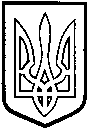 ТОМАШПІЛЬСЬКА РАЙОННА РАДАВ І Н Н И Ц Ь К О Ї  О Б Л А С Т ІРІШЕННЯ №370від 6 лютого 2018 року						       24 сесія 7 скликанняПро делегування членів до складу Госпітальної ради Південного госпітального округу Вінницької областіВідповідно до частини 2 статті 43 Закону України «Про місцеве самоврядування в Україні», постанови Кабінету Міністрів України від 30.11.2016 року №932 «Про затвердження Порядку створення госпітальних округів» наказу Міністерства охорони здоров’я України від 20.02.2017 року №165 «Про затвердження Примірного положення про госпітальний округ», розпорядження Кабінету Міністрів України від 20.12.2017 року №953-р «Про затвердження переліку та складу госпітальних округів Вінницької області», враховуючи лист районної державної адміністрації, за погодженням з постійною комісією районної ради з соціально-гуманітарних питань, питань охорони здоров’я, розвитку молодіжної політики та спорту, роботи з ветеранами, учасниками антитерористичної операції, районна рада ВИРІШИЛА:1. Делегувати до складу Госпітальної ради Південного госпітального округу Вінницької області членів від Томашпільського району:2. Контроль за виконанням цього рішення покласти на постійну комісію районної ради з соціально-гуманітарних питань, питань охорони здоров’я, розвитку молодіжної політики та спорту, роботи з ветеранами, учасниками антитерористичної операції (Затирка В.І.).Голова районної ради						Д.КоритчукКраківськуОлену Миколаївну- головного лікаря комунальної установи «Томашпільська центральна районна лікарня»Затирку Віктора Івановича- депутата районної ради, голову постійної комісії районної ради з соціально-гуманітарних питань, питань охорони здоров’я, розвитку молодіжної політики та спорту, роботи з ветеранами, учасниками антитерористичної операції